Fałków, dn.17.11.2021rZamawiający:Gmina Fałkówul. Zamkowa 1A, 26-260 FałkówNIP: 658-187-20-63, Regon: 590648066Dotyczy postępowania pn.:  „Dostawa wyposażenia pracowni dydaktycznych w szkołach podstawowych w gminie Fałków”,  Nr postępowania: ZP.271.5.2021.RPOWŚINFORMACJA Z OTWARCIA OFERTDziałając na podstawie art. 222 ust. 5 ustawy z dnia 11 września 2019 r. – Prawo zamówień publicznych (Dz. U. 2019 poz. 2019 ze zm.), zamawiający udostępnia informacje o złożonych ofertach do w/w postępowania.Otwarcie ofert nastąpiło w dniu 17.11.2021r o godz.12.00Przed otwarciem ofert Zamawiający na stronach internetowych prowadzonego postępowania udostępnił informację o kwocie jaką zamierza przeznaczyć na realizację zamówienia tj. 191.850,72 zł brutto, w tym:Część A – Dostawa, montaż i uruchomienie  elektronicznych  pomocy dydaktycznych:  126.954,40 zł bruttoCzęść B - Dostawa tradycyjnych pomocy dydaktycznych : 64.896,32 zł bruttoDo końca terminu wyznaczonego do składania ofert, do zamawiającego wpłynęły poniższe oferty, ponumerowane zgodnie z datą i godziną wpływu:Część A - Dostawa, montaż i uruchomienie  elektronicznych  pomocy dydaktycznychCzęść B - Dostawa tradycyjnych pomocy dydaktycznych                                                                             Henryk Konieczny                                                                                                  Wójt Gminy Fałków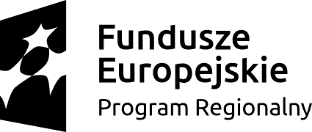 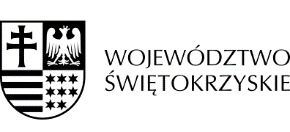 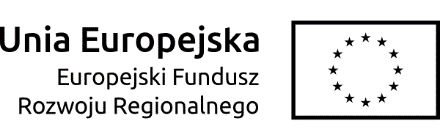 Lp.Nazwa firmy i adresCena brutto oferty w złOferowany okres gwarancji1Biuro Inżynieryjne Martex Marcin PuźniakGorzeszów 19, 58-405 Kamienna Góra147489,3036 miesięcy2Nowa Szkoła Sp z o.o.ul.POW 25, 90-248 Łódź258800,0036 miesięcy3Dreamtec Sp. z o.o.ul.Plac Strzelecki 20, 50-224 Wrocław183899,0036 miesięcy4PH ENERGIA S.C. P,Wielgo,H.Widomskiul.Warszawska 151, 25-547 Kielce185141,9436 miesięcy5CEZAR Cezary Machnio i Piotr Gębka Sp. z o.o.ul. Wolność 8 lok. 4, 26-600 Radom134438,5036 miesięcy6AV MULTIMEDIA MAŁYSZ I SPÓŁKA, SP.Jul.Głowackiego 7/7, 25-368 Kielce123704,6236 miesięcy7Wilanka sp. z o.o.ul. Lindleya 16, 02-013 Warszawa107228,5036 miesięcy8POWER KOMPUTERY Tomasz Łapaul.Ludwika Waryńskiego 53a, 27-400 Ostrowiec Świętokrzyski134859,8636 miesięcyLp.Nazwa firmy i adresCena brutto oferty w złMikroskop z kamerą i LCD(ułatwienie dla osób słabowidzących)1PH ENERGIA S.C. P,Wielgo,H.Widomskiul.Warszawska 151, 25-547 Kielce73368,26TAK2AV MULTIMEDIA MAŁYSZ I SPÓŁKA, SP.Jul.Głowackiego 7/7, 25-368 Kielce74895,64TAKABC Szkoły Sławomir Śliwiakul.Bogusława 17, 80-209 Chwaszczyno63940,00TAKMaN Complex, Grzywna Marek, Łapacz Norbertul.W.Przyborowskiego 4/1, 25-417 Kielce238843,44TAKEducarium Spólka z o.o.ul.Grunwaldzka, 207, 85-451 Bydgoszcz57720,00TAK